Iteration 3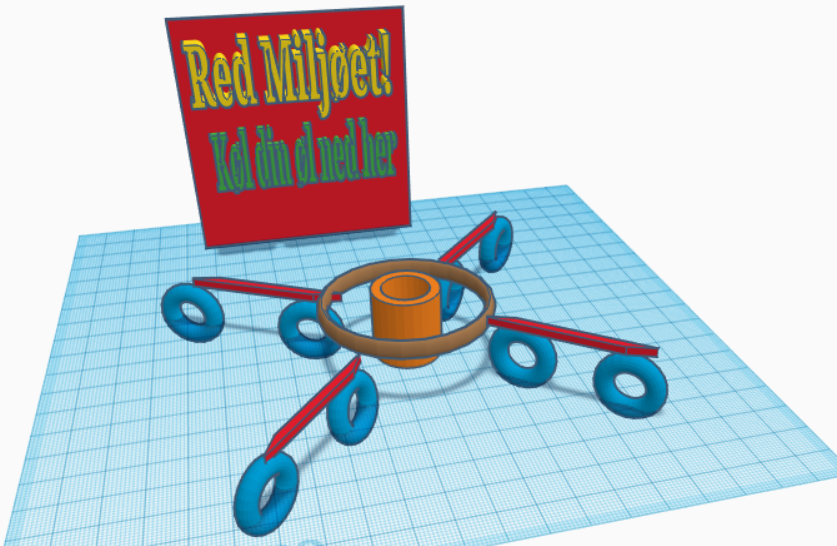 